EDITAL N° 045/2022 – UEPAANEXO A – MODELO DO AMBIENTE DE INSCRIÇÃO PIBIC-EM/CNPqANEXO B – PROJETO DE PESQUISA ANEXO C – MODELO DE PLANILHA DE PRODUÇÃO CURRICULAR DE JANEIRO DE 2018 ATÉ A ATUALIDADE (2018-2022)Informe a área de avaliação (Qualis Periódicos/CAPES) para classificação da sua Produção Bibliográfica: INTERDISCIPLINAR_____________________________________ANEXO D – CRITÉRIOS PARA AVALIAÇÃO DO PROJETO DE PESQUISAANEXO E – FORMULÁRIO PARA INTERPOSIÇÃO DE RECURSORECURSO REFERENTE A DECISÃO DO EDITAL Nº 045/2022-UEPAEu, ________________________________, matrícula funcional n.º ___________________, orientador proponente junto ao processo de seleção do PROGRAMA INSTITUCIONAL DE BOLSAS DE INICIAÇÃO CIENTÍFICA PARA O ENSINO MÉDIO PIBIC-EM/CNPq 2022, apresento recurso contrário à “lista preliminar de inscrições homologadas” ou ao “resultado preliminar”. Os argumentos com os quais contesto a referida decisão são os que seguem:_________________________________________________________________________________________________________________________________________________________________________________________________________________________________Para fundamentar essa contestação, encaminho anexos os seguintes documentos:_________________________________________________________________________________________________________________________________________________________________________________________________________________________________Cidade, dia de mês de ano_____________________________Assinatura do orientador proponenteANEXO F – FICHA CADASTRAL DO ALUNO BOLSISTA – PIBIC-EM/CNPq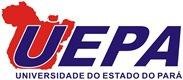 Belém,......de	de 2022.Assinatura do Aluno/Bolsista: 	Assinatura do Responsável: 	Assinatura do Orientador proponente: 	Assinatura do Representante da Escola/Colégio: 	ANEXO G – FORMULÁRIO DE SUBSTITUIÇÃO DE BOLSISTAEncaminhar até 06 (seis) meses após o início da vigência oficial do projetoDADOS PESSOAISDADOS PESSOAISNomeCPFN.º IdentidadeÓrgão ExpedidorUF da IdentidadeData da EmissãoSexoData NascimentoCelular E-mail PessoalENDEREÇOENDEREÇOCEPLogradouroN.ºBairroComplementoMunicípioDADOS INSTITUCIONAISDADOS INSTITUCIONAISMatrículaData AdmissãoE-mail InstitucionalCentroDepartamentoCampusDADOS ACADÊMICOS E DO PROJETODADOS ACADÊMICOS E DO PROJETOTitulaçãoGrande ÁreaTipo de BolsaTítulo do ProjetoANEXOSANEXOSProjetoDocumentos Acadêmicos e FuncionaisCurrículo e Planilha de Produção CurricularTERMOS E CONDIÇÕESTERMOS E CONDIÇÕESDeclaro que estou de acordo com todas as normas e condições estabelecidas no EditalDeclaro que estou de acordo com todas as normas e condições estabelecidas no EditalENVIAR INSCRIÇÃOENVIAR INSCRIÇÃOTÍTULO DO PROJETO ÁREA/SUBÁREA DO CONHECIMENTORESUMOPALAVRAS–CHAVE OU DESCRITORES (http://decs.bvs.br/)INTRODUÇÃOJUSTIFICATIVA OBJETIVO GERAL OBJETIVOS ESPECÍFICOS MATERIAIS E MÉTODOSRESULTADOS ESPERADOSPLANO DE TRABALHO DO BOLSISTAINFORMAÇÕES SOBRE SUBMISSÃO/APROVAÇÃO NO CEP, CEUA OU SISGEN (CASO SE APLIQUE) REFERÊNCIAS 1) ARTIGOS PUBLICADOS EM PERIÓDICOS CONFORME CLASSIFICAÇÃO QUALIS CAPES 2013-20161) ARTIGOS PUBLICADOS EM PERIÓDICOS CONFORME CLASSIFICAÇÃO QUALIS CAPES 2013-20161) ARTIGOS PUBLICADOS EM PERIÓDICOS CONFORME CLASSIFICAÇÃO QUALIS CAPES 2013-20161) ARTIGOS PUBLICADOS EM PERIÓDICOS CONFORME CLASSIFICAÇÃO QUALIS CAPES 2013-2016ItemPontuaçãoQuantidade/EspecificaçãoSubtotalArtigo completo publicado em periódicos A1100Artigo completo publicado em periódicos A2851. Classroom experiences in a virtual teaching environment in times of Covid-19 pandemic...2. Skills and difficulties in the role of nurses in aeromedical transport...3. Unveiling the meaning attributed to nursing care...255Artigo completo publicado em periódicos B1701. Remote ischemic conditioning improves rat brain antioxidant defense...2. Decanoato de nandrolona é pro-oxidante no miocárdio de ratos treinados e sedentários...140Artigo completo publicado em periódicos B255Artigo completo publicado em periódicos B340Artigo completo publicado em periódicos B4 (Máximo de 15 publicações) 251. Marcadores de estresse oxidativo e dano muscular em pacientes com DPOC...25Artigo completo publicado em periódicos B5 ((Máximo de 15 publicações)10Artigo completo publicado em periódicos C ou sem QUALIS (Máximo de 15 publicações)22) LIVROS E CAPÍTULOS DE LIVROS ESPECIALIZADOS PUBLICADOS 2) LIVROS E CAPÍTULOS DE LIVROS ESPECIALIZADOS PUBLICADOS 2) LIVROS E CAPÍTULOS DE LIVROS ESPECIALIZADOS PUBLICADOS 2) LIVROS E CAPÍTULOS DE LIVROS ESPECIALIZADOS PUBLICADOS 2.1) Autoria de livro especializado na área de atividade acadêmica do orientador proponente publicado por Editora Internacional402.2) Autoria de livro especializado na área de atividade acadêmica do orientador proponente publicado por Editora Nacional302.3) Autoria de capítulo de livro especializado na área de atividade acadêmica do orientador proponente publicado por Editora Internacional202.4) Autoria de capítulo de livro especializado na área de atividade acadêmica do orientador proponente publicado por Editora Nacional151. Decanoato de nandrolona é pro-oxidante no miocárdio de ratos treinados e sedentários.2. Novas metodologias de ensino302.5) Organização de livro especializado na área de atividade acadêmica do orientador proponente publicado por Editora Internacional202.6) Organização de livro especializado na área de atividade acadêmica do orientador proponente publicado por Editora Nacional151. Estudo Morfofuncional por Metodologias Ativas2. Avaliação Nutricional para a Atenção Básica303) TRABALHOS PUBLICADOS EM ANAIS DE EVENTOS 3) TRABALHOS PUBLICADOS EM ANAIS DE EVENTOS 3) TRABALHOS PUBLICADOS EM ANAIS DE EVENTOS 3) TRABALHOS PUBLICADOS EM ANAIS DE EVENTOS 3.1) Autor de trabalho completo publicado em Anais de evento científico internacional 123.2) Autor de trabalho completo publicado em Anais de evento científico nacional83.3) Autor de trabalho completo publicado em Anais de evento científico regional/local 43.4) Autor de resumo/resumo expandido publicado em Anais de evento científico internacional 123.5) Autor de resumo/resumo expandido publicado em Anais de evento científico em Anais de evento científico nacional (Máx. 15 publicações)81. Efeitos do xarope de babaçu83.6) Autor de resumo/resumo expandido publicado em Anais de evento científico em Anais de evento científico regional/local (Máx. 15 publicações)41. Efeitos do extrato liofilizado de orbignya phalerata44) PATENTES OU PRODUTOS 4) PATENTES OU PRODUTOS 4) PATENTES OU PRODUTOS 4) PATENTES OU PRODUTOS 4.1) Patente concedida501. órtese biomecânica impressa em 3d para pacientes pós cirurgia reparadora do plexo braquial com comprometimento de flexão de cotovelo504.2) Software registrado404.3) Produto tecnológico ou educacional registrado na CAPES301. Sistematização da Assistência de Enfermagem305) ATUAÇÃO NA EDITORAÇÃO E REVISÃO DA PRODUÇÃO BIBLIOGRÁFICA 5) ATUAÇÃO NA EDITORAÇÃO E REVISÃO DA PRODUÇÃO BIBLIOGRÁFICA 5) ATUAÇÃO NA EDITORAÇÃO E REVISÃO DA PRODUÇÃO BIBLIOGRÁFICA 5) ATUAÇÃO NA EDITORAÇÃO E REVISÃO DA PRODUÇÃO BIBLIOGRÁFICA 5.1) Membro de Corpo Editorial Qualis A105.2) Membro de Corpo Editorial Qualis B e C55.3) Revisor de periódico Qualis A85.4) Revisor de periódico Qualis B e C45.5) Parecerista Ad Hoc Qualis A65.6) Parecerista periódico Qualis B e C36) CONSULTORIA OU PARECERISTA AD HOC  6) CONSULTORIA OU PARECERISTA AD HOC  6) CONSULTORIA OU PARECERISTA AD HOC  6) CONSULTORIA OU PARECERISTA AD HOC  Consultor ou parecerista ad hoc de instituições de fomento ou órgãos públicos207) PROJETOS DE PESQUISA OU DESENVOLVIMENTO TECNOLÓGICO CONCLUÍDOS, COM FINANCIAMENTO 7) PROJETOS DE PESQUISA OU DESENVOLVIMENTO TECNOLÓGICO CONCLUÍDOS, COM FINANCIAMENTO 7) PROJETOS DE PESQUISA OU DESENVOLVIMENTO TECNOLÓGICO CONCLUÍDOS, COM FINANCIAMENTO 7) PROJETOS DE PESQUISA OU DESENVOLVIMENTO TECNOLÓGICO CONCLUÍDOS, COM FINANCIAMENTO 7.1) Coordenador de projetos com fomento externo 607.2) Colaborador de projetos com fomento externo 307.3) Coordenador de projetos com fomento interno 407.4) Colaborador de projetos com fomento interno 207.5) Coordenador de projetos com bolsas PIBIC/PITIBI/PIBIC-EF na UEPA308) PARTICIPAÇÃO NA PÓS-GRADUAÇÃO 8) PARTICIPAÇÃO NA PÓS-GRADUAÇÃO 8) PARTICIPAÇÃO NA PÓS-GRADUAÇÃO 8) PARTICIPAÇÃO NA PÓS-GRADUAÇÃO 8.1) Professor permanente em programa de pós-graduação Stricto Sensu da UEPA301. Cirurgia e Pesquisa Experimental2. Ensino em Saúde na Amazônia608.3) Professor colaborador em programa de pós-graduação Stricto Sensu da UEPA108.5) Professor de curso de pós-graduação Lato Sensu gratuito da UEPA059) PRODUÇÃO ARTÍSTICO-CULTURAL 9) PRODUÇÃO ARTÍSTICO-CULTURAL 9) PRODUÇÃO ARTÍSTICO-CULTURAL 9) PRODUÇÃO ARTÍSTICO-CULTURAL 9.1) Coordenador de obra artístico-cultural209.2) Colaborador de obra artístico-cultural1010) ORIENTAÇÃO E SUPERVISÃO CONCLUÍDA NA UEPA10) ORIENTAÇÃO E SUPERVISÃO CONCLUÍDA NA UEPA10) ORIENTAÇÃO E SUPERVISÃO CONCLUÍDA NA UEPA10) ORIENTAÇÃO E SUPERVISÃO CONCLUÍDA NA UEPA10.1) Orientação concluída de aluno de doutorado3010.2) Coorientação concluída de aluno de doutorado1510.3) Orientação concluída de aluno de mestrado201. Canal SAE em foco2. Livro de Avaliação Nutricional para Atenção Básica4010.4) Coorientação concluída de aluno de mestrado1010.5) Supervisão concluída de Pós-Doutorado 1510.6) Orientação concluída de Trabalho de Conclusão de Curso de especialização/residência gratuita1010.7) Orientação concluída de Pesquisa de PIBIC/PIBITI 1010.8) Orientação concluída de Trabalho de Conclusão de Curso de Graduação511) PRÊMIOS E TÍTULOS HONORÍFICOS11) PRÊMIOS E TÍTULOS HONORÍFICOS11) PRÊMIOS E TÍTULOS HONORÍFICOS11) PRÊMIOS E TÍTULOS HONORÍFICOS11.1) Prêmio de mérito ou destaque científico1011.2) Título Honorífico51. Jubileu de Prata511.3) Elogio Funcional2TOTAL GERALTOTAL GERALTOTAL GERAL677Eu,________________________atesto a veracidade das informações supracitadas.__________________________________________________________Assinatura do orientador proponenteEu,________________________atesto a veracidade das informações supracitadas.__________________________________________________________Assinatura do orientador proponenteEu,________________________atesto a veracidade das informações supracitadas.__________________________________________________________Assinatura do orientador proponenteEu,________________________atesto a veracidade das informações supracitadas.__________________________________________________________Assinatura do orientador proponenteTítulo do projeto: Título do projeto: Título do projeto: Título do projeto: Título do projeto: Título do projeto: Itens Avaliados no ProjetoItens Avaliados no ProjetoItens Avaliados no ProjetoPontuação MáximaPontuação MáximaPontuação Obtida01. Justificativa: O projeto justifica como contribuirá para o crescimento da Universidade, da Área do Conhecimento e da Sociedade?01. Justificativa: O projeto justifica como contribuirá para o crescimento da Universidade, da Área do Conhecimento e da Sociedade?01. Justificativa: O projeto justifica como contribuirá para o crescimento da Universidade, da Área do Conhecimento e da Sociedade?Até 1,5Até 1,5Justificativa:Justificativa:Justificativa:Justificativa:Justificativa:Justificativa:02. Área do Conhecimento: O projeto está condizente com a Área/Subárea e o Grupo de Pesquisa sinalizados pelo orientador/proponente?02. Área do Conhecimento: O projeto está condizente com a Área/Subárea e o Grupo de Pesquisa sinalizados pelo orientador/proponente?02. Área do Conhecimento: O projeto está condizente com a Área/Subárea e o Grupo de Pesquisa sinalizados pelo orientador/proponente?Até 0,5Até 0,5Justificativa:Justificativa:Justificativa:Justificativa:Justificativa:Justificativa:03. Resumo Informativo: O resumo fornece de maneira concisa os elementos capazes de permitir o entendimento da proposta a ser avaliada (objetivos, aspectos metodológicos e resultados esperados)?03. Resumo Informativo: O resumo fornece de maneira concisa os elementos capazes de permitir o entendimento da proposta a ser avaliada (objetivos, aspectos metodológicos e resultados esperados)?03. Resumo Informativo: O resumo fornece de maneira concisa os elementos capazes de permitir o entendimento da proposta a ser avaliada (objetivos, aspectos metodológicos e resultados esperados)?Até 1,0Até 1,0Justificativa:Justificativa:Justificativa:Justificativa:Justificativa:Justificativa:04. Fundamentação: Utiliza referências, dados e informações atualizadas para fundamentar a proposta de pesquisa?04. Fundamentação: Utiliza referências, dados e informações atualizadas para fundamentar a proposta de pesquisa?04. Fundamentação: Utiliza referências, dados e informações atualizadas para fundamentar a proposta de pesquisa?Até 1,0Até 1,0Justificativa:Justificativa:Justificativa:Justificativa:Justificativa:Justificativa:05. Objetivos: Sintetiza, de forma clara e objetiva, a finalidade geral do projeto (objetivo geral) e indica os objetivos específicos a serem alcançados, de acordo com o tema/objeto de estudo?05. Objetivos: Sintetiza, de forma clara e objetiva, a finalidade geral do projeto (objetivo geral) e indica os objetivos específicos a serem alcançados, de acordo com o tema/objeto de estudo?05. Objetivos: Sintetiza, de forma clara e objetiva, a finalidade geral do projeto (objetivo geral) e indica os objetivos específicos a serem alcançados, de acordo com o tema/objeto de estudo?Até 1,0Até 1,0Justificativa:Justificativa:Justificativa:Justificativa:Justificativa:Justificativa:06. Metodologia: É possível atingir os objetivos propostos com a metodologia descrita? Faz referência a necessidade de submissão ao Comitê de Ética e apresenta os riscos e benefícios, no caso de Pesquisas com seres humanos ou animais (caso se aplique)? Identifica a população alvo, amostra e local da pesquisa? São explicitados os procedimentos (protocolos), instrumentos da coleta e como serão analisados os dados?06. Metodologia: É possível atingir os objetivos propostos com a metodologia descrita? Faz referência a necessidade de submissão ao Comitê de Ética e apresenta os riscos e benefícios, no caso de Pesquisas com seres humanos ou animais (caso se aplique)? Identifica a população alvo, amostra e local da pesquisa? São explicitados os procedimentos (protocolos), instrumentos da coleta e como serão analisados os dados?06. Metodologia: É possível atingir os objetivos propostos com a metodologia descrita? Faz referência a necessidade de submissão ao Comitê de Ética e apresenta os riscos e benefícios, no caso de Pesquisas com seres humanos ou animais (caso se aplique)? Identifica a população alvo, amostra e local da pesquisa? São explicitados os procedimentos (protocolos), instrumentos da coleta e como serão analisados os dados?Até 2,0Até 2,0Justificativa:Justificativa:Justificativa:Justificativa:Justificativa:Justificativa:07. Resultados Esperados: Descreve a relação dos resultados ou produtos que se espera obter após o término das atividades do projeto, incluindo as melhorias da qualificação dos alunos envolvidos na iniciação científica, assim como do Grupo de Pesquisa?07. Resultados Esperados: Descreve a relação dos resultados ou produtos que se espera obter após o término das atividades do projeto, incluindo as melhorias da qualificação dos alunos envolvidos na iniciação científica, assim como do Grupo de Pesquisa?07. Resultados Esperados: Descreve a relação dos resultados ou produtos que se espera obter após o término das atividades do projeto, incluindo as melhorias da qualificação dos alunos envolvidos na iniciação científica, assim como do Grupo de Pesquisa?Até 1,0Até 1,0Justificativa:Justificativa:Justificativa:Justificativa:Justificativa:Justificativa:08. Plano de Trabalho do Bolsista: O plano de trabalho do bolsista descreve as atividades do bolsista, de acordo com a proposta da pesquisa e adequado à natureza da Iniciação Científica para o Ensino Médio (as atividades propostas são condizentes com os objetivos do projeto de pesquisa? as atividades são condizentes com as ações específicas para um bolsista de iniciação científica do Ensino Médio? O nível de dificuldade é adequado? Os pré-requisitos necessários para realização das atividades são exequíveis por um aluno de Ensino Médio?)08. Plano de Trabalho do Bolsista: O plano de trabalho do bolsista descreve as atividades do bolsista, de acordo com a proposta da pesquisa e adequado à natureza da Iniciação Científica para o Ensino Médio (as atividades propostas são condizentes com os objetivos do projeto de pesquisa? as atividades são condizentes com as ações específicas para um bolsista de iniciação científica do Ensino Médio? O nível de dificuldade é adequado? Os pré-requisitos necessários para realização das atividades são exequíveis por um aluno de Ensino Médio?)Até 2,0Até 2,0Nome do Avaliador: TOTALTOTAL10,010,0DADOS DO BOLSISTADADOS DO BOLSISTADADOS DO BOLSISTADADOS DO BOLSISTADADOS DO BOLSISTADADOS DO BOLSISTANome Completo:Nome Completo:Nome Completo:Nome Completo:Nome Completo:Nome Completo:E-mail:E-mail:E-mail:E-mail:E-mail:E-mail:CPF:CPF:CPF:RG:RG:RG:Naturalidade:Naturalidade:Naturalidade:Nacionalidade:Nacionalidade:Nacionalidade:Data de Nascimento:Data de Nascimento:Data de Nascimento:Data de expedição:	/	/ 	Data de expedição:	/	/ 	Data de expedição:	/	/ 	Endereço Residencial:Endereço Residencial:Endereço Residencial:Endereço Residencial:Endereço Residencial:Endereço Residencial:CEP:Cidade:UF:UF:Fone:E-mail:Escola/Colégio:Escola/Colégio:Escola/Colégio:Escola/Colégio:Escola/Colégio:Escola/Colégio:Série:Série:Série:Série:Série:Série:End:End:End:End:End:End:Bairro:Bairro:Bairro:CEP:CEP:CEP:Assinatura do bolsista:Assinatura do bolsista:Assinatura do bolsista:Assinatura do bolsista:Assinatura do bolsista:Assinatura do bolsista:DADOS DO ORIENTADOR PROPONENTEDADOS DO ORIENTADOR PROPONENTEDADOS DO ORIENTADOR PROPONENTEDADOS DO ORIENTADOR PROPONENTEDADOS DO ORIENTADOR PROPONENTEDADOS DO ORIENTADOR PROPONENTEDADOS DO ORIENTADOR PROPONENTEDADOS DO ORIENTADOR PROPONENTEDADOS DO ORIENTADOR PROPONENTEDADOS DO ORIENTADOR PROPONENTENome Completo:Nome Completo:Nome Completo:Nome Completo:Nome Completo:Nome Completo:Nome Completo:Nome Completo:Nome Completo:Nome Completo:CPF:CPF:CPF:CPF:CPF:CPF:CPF:CPF:CPF:CPF:Centro:Centro:Departamento:Departamento:Departamento:Departamento:Departamento:Departamento:Departamento:Campus:Titulação:( ) Doutor ( ) MestreTitulação:( ) Doutor ( ) MestreTitulação:( ) Doutor ( ) MestreTitulação:( ) Doutor ( ) MestreTitulação:( ) Doutor ( ) MestreTitulação:( ) Doutor ( ) MestreTitulação:( ) Doutor ( ) MestreGrande área:( ) Ciências da Vida( ) Ciências Exatas, da Terra e Engenharias( ) Ciências Humanas e Sociais, Letras e ArtesGrande área:( ) Ciências da Vida( ) Ciências Exatas, da Terra e Engenharias( ) Ciências Humanas e Sociais, Letras e ArtesGrande área:( ) Ciências da Vida( ) Ciências Exatas, da Terra e Engenharias( ) Ciências Humanas e Sociais, Letras e ArtesE-mail institucional:E-mail institucional:E-mail institucional:E-mail institucional:E-mail institucional:E-mail institucional:Telefone:Telefone:Telefone:Telefone:Endereço do Currículo Lattes:Endereço do Currículo Lattes:Endereço do Currículo Lattes:Endereço do Currículo Lattes:Endereço do Currículo Lattes:Endereço do Currículo Lattes:Endereço do Currículo Lattes:Endereço do Currículo Lattes:Endereço do Currículo Lattes:Endereço do Currículo Lattes:Nome do Grupo de Pesquisa:Vínculo: (	) líder (	) vice-líder (	) integranteNome do Grupo de Pesquisa:Vínculo: (	) líder (	) vice-líder (	) integranteNome do Grupo de Pesquisa:Vínculo: (	) líder (	) vice-líder (	) integranteNome do Grupo de Pesquisa:Vínculo: (	) líder (	) vice-líder (	) integranteNome do Grupo de Pesquisa:Vínculo: (	) líder (	) vice-líder (	) integranteNome do Grupo de Pesquisa:Vínculo: (	) líder (	) vice-líder (	) integranteNome do Grupo de Pesquisa:Vínculo: (	) líder (	) vice-líder (	) integranteNome do Grupo de Pesquisa:Vínculo: (	) líder (	) vice-líder (	) integranteNome do Grupo de Pesquisa:Vínculo: (	) líder (	) vice-líder (	) integranteNome do Grupo de Pesquisa:Vínculo: (	) líder (	) vice-líder (	) integranteTipo de Bolsa: (	) PIBIC-EMTipo de Bolsa: (	) PIBIC-EMTipo de Bolsa: (	) PIBIC-EMTipo de Bolsa: (	) PIBIC-EMTipo de Bolsa: (	) PIBIC-EMTipo de Bolsa: (	) PIBIC-EMTipo de Bolsa: (	) PIBIC-EMTipo de Bolsa: (	) PIBIC-EMTipo de Bolsa: (	) PIBIC-EMTipo de Bolsa: (	) PIBIC-EMDADOS SOBRE O PROJETODADOS SOBRE O PROJETODADOS SOBRE O PROJETODADOS SOBRE O PROJETODADOS SOBRE O PROJETODADOS SOBRE O PROJETODADOS SOBRE O PROJETODADOS SOBRE O PROJETODADOS SOBRE O PROJETODADOS SOBRE O PROJETOTítulo do Projeto:Título do Projeto:Título do Projeto:Título do Projeto:Título do Projeto:Título do Projeto:Título do Projeto:Título do Projeto:Título do Projeto:Título do Projeto:DADOS DO BOLSISTA SUBSTITUTO (novo bolsista)DADOS DO BOLSISTA SUBSTITUTO (novo bolsista)DADOS DO BOLSISTA SUBSTITUTO (novo bolsista)DADOS DO BOLSISTA SUBSTITUTO (novo bolsista)DADOS DO BOLSISTA SUBSTITUTO (novo bolsista)DADOS DO BOLSISTA SUBSTITUTO (novo bolsista)DADOS DO BOLSISTA SUBSTITUTO (novo bolsista)DADOS DO BOLSISTA SUBSTITUTO (novo bolsista)DADOS DO BOLSISTA SUBSTITUTO (novo bolsista)DADOS DO BOLSISTA SUBSTITUTO (novo bolsista)Nome Completo:Nome Completo:Nome Completo:Nome Completo:Nome Completo:Nome Completo:Nome Completo:Nome Completo:Nome Completo:Nome Completo:Centro:Centro:Centro:Centro:Curso:Curso:Curso:Curso:Curso:Curso:CPF:CPF:CPF:CPF:RG:RG:RG:RG:RG:RG:Data de Nascimento:Data de Nascimento:Data de Nascimento:Data de Nascimento:Data de expedição:	/	/ 	Data de expedição:	/	/ 	Data de expedição:	/	/ 	Data de expedição:	/	/ 	Data de expedição:	/	/ 	Data de expedição:	/	/ 	Endereço Residencial:Endereço Residencial:Endereço Residencial:Endereço Residencial:Endereço Residencial:Endereço Residencial:Endereço Residencial:Endereço Residencial:Endereço Residencial:Endereço Residencial:CEP:Cidade:UF:UF:UF:Fone:Fone:Fone:E-mail:E-mail:Assinatura do bolsista:Assinatura do bolsista:Assinatura do bolsista:Assinatura do bolsista:Assinatura do bolsista:Assinatura do bolsista:Assinatura do bolsista:Assinatura do bolsista:Assinatura do bolsista:Assinatura do bolsista:CONCORDÂNCIA DO COORDENADOR DO PROJETOCONCORDÂNCIA DO COORDENADOR DO PROJETOCONCORDÂNCIA DO COORDENADOR DO PROJETOCONCORDÂNCIA DO COORDENADOR DO PROJETOCONCORDÂNCIA DO COORDENADOR DO PROJETOCONCORDÂNCIA DO COORDENADOR DO PROJETOCONCORDÂNCIA DO COORDENADOR DO PROJETOCONCORDÂNCIA DO COORDENADOR DO PROJETOCONCORDÂNCIA DO COORDENADOR DO PROJETOCONCORDÂNCIA DO COORDENADOR DO PROJETODeclaro     para     os     devidos     fins     que      concordo     orientar      o   Aluno/Bolsista 	junto ao PROGRAMA INSTITUCIONAL DE BOLSAS DE INICIAÇÃO CIENTÍFICA PARA O ENSINO MÉDIO PIBIC-EM/CNPq 2022, no projeto _____________________________________________aprovado no Edital nº 045/2022-UEPA a partir de         /         / 	Declaro     para     os     devidos     fins     que      concordo     orientar      o   Aluno/Bolsista 	junto ao PROGRAMA INSTITUCIONAL DE BOLSAS DE INICIAÇÃO CIENTÍFICA PARA O ENSINO MÉDIO PIBIC-EM/CNPq 2022, no projeto _____________________________________________aprovado no Edital nº 045/2022-UEPA a partir de         /         / 	Declaro     para     os     devidos     fins     que      concordo     orientar      o   Aluno/Bolsista 	junto ao PROGRAMA INSTITUCIONAL DE BOLSAS DE INICIAÇÃO CIENTÍFICA PARA O ENSINO MÉDIO PIBIC-EM/CNPq 2022, no projeto _____________________________________________aprovado no Edital nº 045/2022-UEPA a partir de         /         / 	Declaro     para     os     devidos     fins     que      concordo     orientar      o   Aluno/Bolsista 	junto ao PROGRAMA INSTITUCIONAL DE BOLSAS DE INICIAÇÃO CIENTÍFICA PARA O ENSINO MÉDIO PIBIC-EM/CNPq 2022, no projeto _____________________________________________aprovado no Edital nº 045/2022-UEPA a partir de         /         / 	Declaro     para     os     devidos     fins     que      concordo     orientar      o   Aluno/Bolsista 	junto ao PROGRAMA INSTITUCIONAL DE BOLSAS DE INICIAÇÃO CIENTÍFICA PARA O ENSINO MÉDIO PIBIC-EM/CNPq 2022, no projeto _____________________________________________aprovado no Edital nº 045/2022-UEPA a partir de         /         / 	Declaro     para     os     devidos     fins     que      concordo     orientar      o   Aluno/Bolsista 	junto ao PROGRAMA INSTITUCIONAL DE BOLSAS DE INICIAÇÃO CIENTÍFICA PARA O ENSINO MÉDIO PIBIC-EM/CNPq 2022, no projeto _____________________________________________aprovado no Edital nº 045/2022-UEPA a partir de         /         / 	Declaro     para     os     devidos     fins     que      concordo     orientar      o   Aluno/Bolsista 	junto ao PROGRAMA INSTITUCIONAL DE BOLSAS DE INICIAÇÃO CIENTÍFICA PARA O ENSINO MÉDIO PIBIC-EM/CNPq 2022, no projeto _____________________________________________aprovado no Edital nº 045/2022-UEPA a partir de         /         / 	Declaro     para     os     devidos     fins     que      concordo     orientar      o   Aluno/Bolsista 	junto ao PROGRAMA INSTITUCIONAL DE BOLSAS DE INICIAÇÃO CIENTÍFICA PARA O ENSINO MÉDIO PIBIC-EM/CNPq 2022, no projeto _____________________________________________aprovado no Edital nº 045/2022-UEPA a partir de         /         / 	Declaro     para     os     devidos     fins     que      concordo     orientar      o   Aluno/Bolsista 	junto ao PROGRAMA INSTITUCIONAL DE BOLSAS DE INICIAÇÃO CIENTÍFICA PARA O ENSINO MÉDIO PIBIC-EM/CNPq 2022, no projeto _____________________________________________aprovado no Edital nº 045/2022-UEPA a partir de         /         / 	Declaro     para     os     devidos     fins     que      concordo     orientar      o   Aluno/Bolsista 	junto ao PROGRAMA INSTITUCIONAL DE BOLSAS DE INICIAÇÃO CIENTÍFICA PARA O ENSINO MÉDIO PIBIC-EM/CNPq 2022, no projeto _____________________________________________aprovado no Edital nº 045/2022-UEPA a partir de         /         / 	Local/DataLocal/DataLocal/DataAssinatura do orientador/proponenteAssinatura do orientador/proponenteAssinatura do orientador/proponenteAssinatura do orientador/proponenteAssinatura do orientador/proponenteAssinatura do orientador/proponenteAssinatura do orientador/proponente